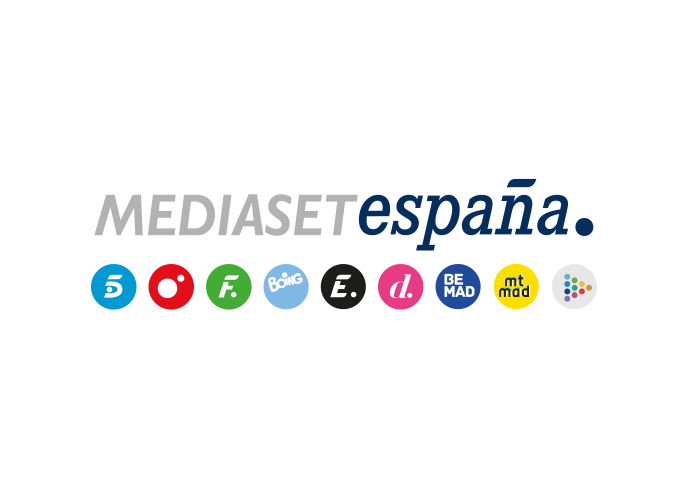 Madrid, 11 de diciembre de 2019‘GH VIP 7’: una de las finalistas abandonará la casa en una emocionante noche de visitas familiaresMañana jueves (22:00 horas), nueva gala en Telecinco, con Jordi González.Adara, Alba, Mila y Noemí se enfrentan mañana al veredicto de la audiencia en la gala de ‘GH VIP 7’ que Telecinco emitirá a partir de las 22:00 horas. La que reciba menos apoyo en las votaciones de los espectadores abandonará definitivamente Guadalix de la Sierra y se trasladará al plató del programa para abordar su paso por el concurso y reencontrarse con sus compañeros.A lo largo de la velada, las finalistas recibirán en la casa a algunos familiares, lo que dará lugar a intensos y emocionantes momentos. Por otra parte, en plató, Jordi González y los colaboradores habituales analizarán lo que ha dado de sí la visita a Guadalix de algunos concursantes expulsados y la pernocta de uno de ellos.